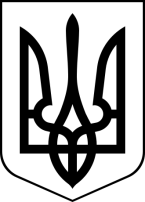 БРОСКІВСЬКИЙ ЗАКЛАД  ЗАГАЛЬНОЇ СЕРЕДНЬОЇ ОСВІТИСАФ'ЯНІВСЬКОЇ СІЛЬСЬКОЇ РАДИІЗМАЇЛЬСЬКОГО РАЙОНУ ОДЕСЬКОЇ ОБЛАСТІНАКАЗ26.06.2022 р.							                       № 82 /ОПро організацію цивільногозахисту в Бросківському ЗЗСО      Відповідно до вимог Кодексу цивільного захисту України, постанови КМУ від 30.10.2013 № 841 „Про затвердження Порядку проведення евакуації у разі загрози виникнення або виникнення надзвичайних ситуацій”, наказу ДСНС України від 12.07.2016 № 335 „Про затвердження Примірного переліку документів з питань цивільного захисту, що розробляються центральними і місцевими органами виконавчої влади, органами місцевого самоврядування, суб’єктами господарювання”, наказу МОН України від 15.08.2016 № 974 „Про затвердження Правил пожежної безпеки для навчальних закладів та установ системи освіти України”, наказу МОН України від 21.11.2016 № 1400 „Про затвердження Положення про функціональну підсистему навчання дітей дошкільного віку, учнів та студентів діям у надзвичайних ситуаціях (з питань безпеки життєдіяльності) єдиної державної системи цивільного захисту”, та з метою якісного виконання вимог нормативно-правових актів щодо захисту учасників навчально-виховного процесу від впливу надзвичайних ситуаційНАКАЗУЮ:1. Призначити відповідальним з питань цивільного захисту заступника директора з навчальної –виховної роботи Щербину Марину Степанівну.2. Створити комісію з питань надзвичайних ситуацій.Обов’язки голови комісії залишаю за собою.Заступнику голови комісії з надзвичайних ситуацій розробити та подати на затвердження положення, функціональні обов’язки та іншу плануючу документацію комісії відповідно до вимог чинного законодавства.Склад комісії у Додатку 1.2. Призначити відповідальним з питань евакуації  Лепську Наталю Іванівну Покласти на відповідального з питань евакуації планування і практичне виконання евакуаційних заходів щодо організованого виведення працівників (учнів) з приміщення (району можливого впливу наслідків надзвичайних ситуацій) в разі виникнення безпосередньої загрози їх життю та заподіяння шкоди здоров’ю.3. Відповідальному з питань ЦЗ щорічно здійснювати планування заходів щодо організації навчання працівників діям у надзвичайних ситуаціях.4. Призначеним посадовим особам з ЦЗ розробити та подати на затвердження директору Положення, функціональні обов’язки призначених осіб та іншу плануючу документацію відповідно до вимог чинного законодавства.5. Наказ довести до усіх працівників навчального закладу, а до виконавців – під підпис.6. Контроль за виконанням наказу покласти на відповідального з питань ЦЗ відповідно до розподілу функціональних обов’язків.Директор                                                                 Алла ВОДЗЯНОВСЬКАЗ наказом ознайомлені:Лепська Н. І. ________Щербина М. С. ______Додаток 1до наказу від 26.06.2022р. № 82/О
СКЛАД комісії з питань надзвичайних ситуаційБросківського ЗЗСОПосада у складі комісіїПрізвище, ім’я.по батьковіНомер телефонуГолова комісіїВодзяновська Алла Павлівна 0975531998Заступник голови комісіїЩербина Марина Степанівна0971412478Члени комісії:Лепська Наталя Іванівна 0673386499Таргоніна Лариса Анатоліївна 0500538425Ганчева Степанида Петрівна 0985442087